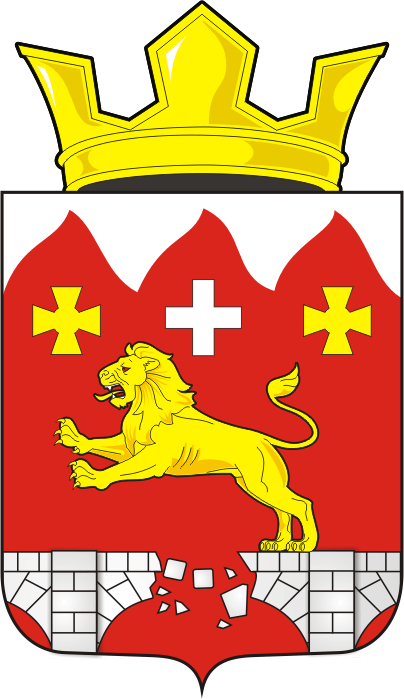 АДМИНИСТРАЦИЯ БУРУНЧИНСКОГО СЕЛЬСОВЕТАСАРАКТАШСКОГО РАЙОНА ОРЕНБУРГСКОЙ ОБЛАСТИП О С Т А Н О В Л Е Н И Е _________________________________________________________________________________________________________20.10.2021                                         с. Бурунча                                     № 43 -п О признании  утратившими силу некоторых нормативных муниципальных правовых актов администрации муниципального образования Бурунчинский сельсовет Саракташского района Оренбургской области1. Признать утратившими силу некоторые нормативные муниципальные правовые акты администрации  муниципального образования Бурунчинский сельсовет Саракташского района Оренбургской области:      1.1.Постановление администрации Саракташского района от 11.08.2017 № 37-п «Об утверждении Положения о порядке получения муниципальными служащими  администрации муниципального образования Саракташский район Оренбургской области разрешения работодателя на участие в управлении некоммерческой организацией»;        1.2. Постановление администрации Саракташского района от 27.03.2014-п «Об утверждении Положения о представлении  гражданами, претендующими на замещение  должностей муниципальной службы, и муниципальными служащими муниципального образования Саракташский район  сведений о доходах, расходах, об имуществе и обязательствах имущественного характера».        1.3. Постановление администрации Саракташского района от 17.09.2014  № 49-п «О внесении изменений в Приложение к постановлению администрации Саракташского района от 27.03.2014-п»;     2. Настоящее постановление вступает в силу со дня его подписания, подлежит размещению на официальном сайте администрации района.     3. Контроль за выполнением настоящего постановления оставляю за собой.Разослано: администрации района, прокурору района, в дело.Глава администрацииБурунчинского  сельсовета	      		                      А.Н.Логинов